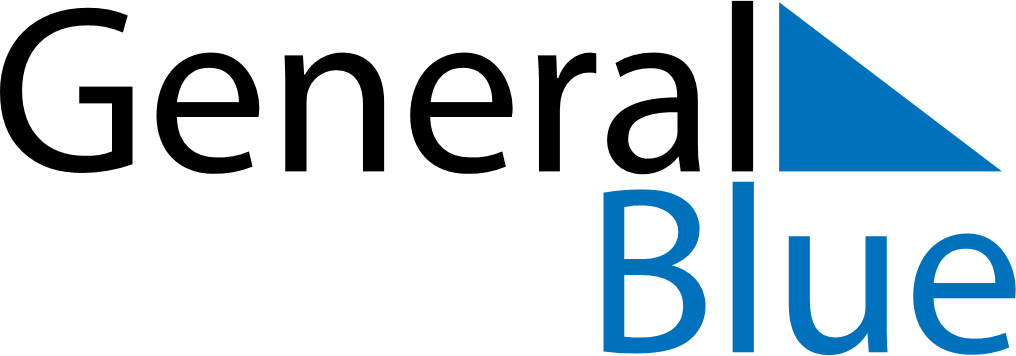 January 2027January 2027January 2027January 2027South SudanSouth SudanSouth SudanMondayTuesdayWednesdayThursdayFridaySaturdaySaturdaySunday1223New Year’s Day456789910Peace Agreement DayPeace Agreement Day111213141516161718192021222323242526272829303031